Вести от фермеров АйовыАвгуст 2016 года Конференция по стратегическому планированиюна 2016-2017 годы (часть 1)Как всегда, в конце августа-начале сентября в штаб-квартире ФармБюро собираются делегаты и наблюдатели из всех 100 графств (районов) нашего штата. Собираются они для того, чтобы обсудить животрепещущие вопросы, которые волнуют всех фермеров штата. В течение целого года эти вопросы отбираются по результатам обсуждений в каждом из районных отделений ФармБюро. Повестка Дня формируется специальной комиссией по подготовке конференции после тщательного анализа поступивших предложений с мест. Повестка Дня выстраивается по степени приоритетности вопросов, отобранных для обсуждения на ежегодной конференции.  По результатам обсуждений вопросов, представленных в Повестке Дня конференции, выносятся решения, которые служат стратегической платформой организации в работе с законодателями и представителями администрации на уровне штата. Решения Конференции по всем обсуждаемым категориям публикуются в специальной брошюре, которую получают все члены ФармБюро. По решению всех участников Конференции главными темами обсуждения в этом году стали вопросы, связанные с финансированием программ по обеспечению населения штата качественной питьевой водой и по защите почв.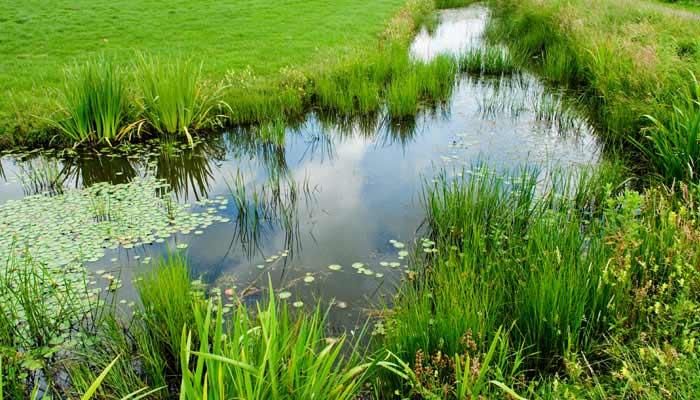 Из выступления делегата с правом голоса Чада Инглеза следует, что «ФармБюро штата должно возглавить дискуссию в этом направлении и добиться того, чтобы все жители штата понимали и разделяли нашу позицию по этому вопросу».Вопросам вспышек эпидемий среди животных и птиц, а также своевременной и согласованной рекции в таких ситуациях также было уделено значительное внимание. Это явилось закономерной реакцией фермеров после катастрофического падежа птицы в штате Айова от птичьего гриппа в прошлом году. В штате погибло 31 миллион птиц, а материальный ущерб составил 1,2 миллиарда долларов. По мнению делегатов конференции ситуация с эпидемией птичьего гриппа многому научила, в частности, сроки утилизации павших птиц должны быть пересмотрены с учетом опыта прошлого года. Помимо этого, необходимо ускорить процесс выплат потерь.Учитывая важность в своевременном обнаружении очагов эпидемий, делегаты конференции все же высказались за то, чтобы этот процесс был конфиденциальным.Как проходит процесс формирования стратегии ФармБюроМы уже упомянули в начале письма, что процесс подготовки к следующей ежегодной Конференции по стратегическому планированию начинается  сразу после окончания работы в текущем году.Как подчеркнул Президент ФармБюро Крейг Хилл (сам фермер, занимается растениеводством и мясным животноводством): «Вся работа по подготовке стратегической платформы начинается с низового уровня, то есть исходит от самих членов организации. Это делается для того, чтобы в процессе предварительных обсуждений, а потом уже и на ежегодной конференции можно было выработать согласованную позицию по всем рассматриваемым вопросам. Это не значит, что по всем вопросам существует одинаковая позиция у всех, но это означает, что после того, как позиция была принята большинством голосов, она служит руководством к действию для всех».Как уже упоминалось, проблемы обеспечения населения качественной питьевой водой и почвозащитные меры находятся в центре внимяния американской общественности. В рамках конференции развернулась широкая дискуссия по поводу того, как лучше использовать средства, которые выделяются на эти цели.Важность формирования общей платформы по этому вопросу подкрепляется еще и тем фактом, что если не выработать коллективную позицию, то тогда может возникнуть бесконечная судебная волокита «район – против района» или «землевладелец против другого землевладельца».Как вы понимаете, это долгосрочная и очень дорогостоящая программа, но здоровье населения и здоровье почв, которые обеспечивают наше благосостояние, также требуют принятия долгосрочных мер. Где взять средства? Во-первых, делегаты конференции согласились с тем, что нужно пересмотреть существующие программы финансирования на уровне штата Айова и отдать приоритет этим двум направлениям. Помимо пересмотра существующего бюджета, нужно найти дополнительные источники финансирования за счет введения отчислений на эти цели из налогов, которые платят все граждане штата.Ждите продолжения разговора!До сентября! Здоровья вам и вашим семьям.ФармБюро штата Айова